Pastorale de la personne avec un handicap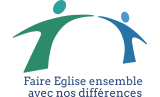 Madame, Monsieur,Suite au succès de l’an passé, la pastorale de la personne avec un handicap en Brabant Wallon réorganise cette année une journée festive avec une marche pèlerine le 7 octobre 2022 de 10h à 15h30 à Baulers. Les participants doivent être capables de marcher plus ou moins 4 km au fil de la matinée, différentes haltes seront au rendez-vous.Voici l’horaire de la journée :10h rendez-vous à l’église Saint Rémy de Baulers, départ de la marche12h30 arrivée à l’église Saint Rémy13h00 repas(pique-nique)14h Concert15h15 FinA emporter :Des bottines de marcheUn gilet fluoDes vêtements de pluie ou casquette en fonction de la météo du jourAvoir mangé une collation avant le départ pour tenir le coup jusqu’au repas de midiSi nécessaire prendre une petite bouteille d’eau pour la marche.Un pique-nique.5,00€Pour les inscriptions merci de m’envoyer le nombre et les noms des participants et accompagnateurs ainsi qu’un numéro de téléphone de contact.Je vous souhaite une bonne journée.Barbara BlanchartNB : N’hésitez pas à partager l’information avec d’autres personnes susceptibles d’être intéressées en dehors de votre institution.